Образовательный проект в старшей группе «Удивительное в камне»ВведениеКаждый живущий в мире предметХранит в себе тайну, имеет секрет.В каменный мир приглашаем войтиДорогу к разгадкам секретов найти. Познавательное развитие дошкольников основано на познавательной деятельности, в результате которой формируется личностный опыт ребенка, его ценностное отношение к миру, формируются потребности в знании  и познании. Через познавательные процессы ребенок получает и осмысливает информацию. Ощущение,  восприятие, мышление, воображение, речь являются неразрывными частями единого процесса отражения действительности. Ощущая, воспринимая, наглядно представляя себе любой предмет, любое явление, ребенок учится анализировать, обобщать, конкретизировать, т.е. мыслить и самостоятельно развиваться. Осуществляя образовательный процесс, я заметила, что дети в нашей группе любознательны, делают попытки ориентироваться в природе и задают много вопросов об устройстве природы, пытаются делать умозаключения и нередко ошибаются, поэтому экспериментальная и исследовательская деятельность в познании природы очень актуальны для детей группы. Тема проекта возникла по инициативе детей: один из воспитанников принес из дома энциклопедию о камнях. Рассматривая ее, у детей возникали все новые и новые вопросы, на которые однозначных ответов дать невозможно. Таким образом, было решено запустить проект «Удивительное в камне».Тема «Удивительное в камне»Тип проекта: групповой, краткосрочный, информационно-познавательно-исследовательский.Участники проекта: воспитатели и дети старшей группы, родители (законные представители) детейЦель проекта: Расширение представлений детей 5-6 лет об объектах неживой природы через совместную познавательно-исследовательскую деятельность.Задачи: -Продолжать формировать навыки исследовательской деятельности, направленной на познание окружающего мира;-Развивать умение выдвигать гипотезы, делать выводы, активизировать словарь детей;-Формировать представления у детей о разнообразии и особенностях камней;-Уточнять и расширять представления о пользе камней в жизни человека;-Развивать эмоциональную отзывчивость, любознательность, интерес к разнообразным природным ресурсам Республики Коми.Предполагаемый результат: Предполагаемые итоги реализации проекта.-У детей сформированы представления о свойствах камней, об особенностях их внешнего вида, знания о пользе камней в природе и жизни человека, усовершенствованы навыки познавательно-исследовательской деятельности. Название итогового мероприятия: «Что мы знаем об удивительных камнях»Форма итогового мероприятия: викторинаРеализация проектаВ ходе рассматривания энциклопедии о камнях возникли следующие вопросы: 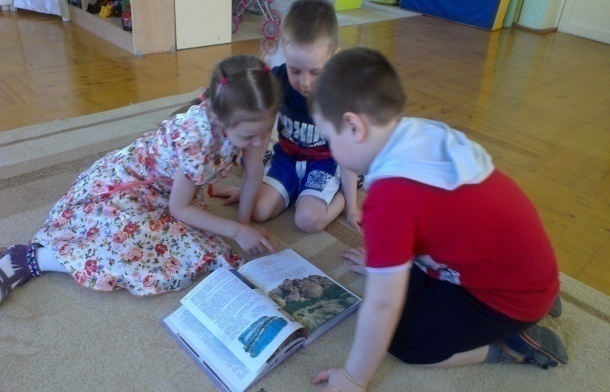 -Что мы знаем о камнях?-Что мы хотим узнать?-Где узнать ответы на ваши вопросы?Где мы можем найти информацию? (Спросить у родителей, посмотреть в интернете, обследовать предмет, сходить в библиотеку, прочитать энциклопедию).Обратились за помощью к родителям. Для этого в приемной повесили объявление с приглашением принять участие в исследовательском проекте «Удивительное в камне».Уважаемые мамы и папы!Мы начинаем реализацию проекта «Удивительное в камне»Приглашаем Вас принять участие в исследовательском проекте «Удивительное в камне».В природе существует множество разнообразных видов камней. Давайте все вместе изучим удивительный мир камней.Узнаем их возникновение, виды, свойства, название камней, использование камней в жизни человека.Совместно с детьми рассмотрите иллюстрации гор, различных камней, прочитайте книги о камнях, обсудите их содержание.Проект завершится викториной«Что мы знаем об удивительных камнях», где дети блеснут своими знаниями.Помогите ребенку быть успешным!Воспитатели и дети старшей группы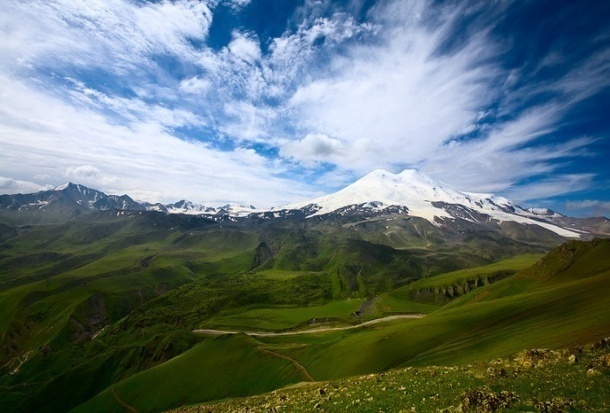 В начале проекта мы поговорили с детьми про горы. Рассматривали, беседовали, обсуждали иллюстрации «Горы». Формировали познавательное отношение к окружающему миру, расширяли кругозор детей. Узнали, что горы представляют собой большие участки земной поверхности, высоко приподнятые над прилегающими равнинами. Горы редко стоят поодиночке, чаще они идут в ряд одна за другой, образуя хребты. Между ними лежат горные долины, где и поселяются люди. На земном шаре горы занимают около 40% суши. Мало кто задумывался о том, что мир состоит только из двух компонентов, камня и воды. Это только кажется, что вокруг нас много земли и песка. То, что мы считаем песком - на сто процентов разрушенные каменные породы, а земля, кроме органических остатков, перемешанных с песком, содержит высокий процент осадочных пород.Каждый камешек – это кусочек горы. Там, где очень много камней,  возвышаются горы.Чтобы повысить информационный уровень родителей, была проведена консультация для родителей «Что рассказать детям о горах».Создали многофункциональный макет «Гора». К созданию макета также привлекали родителей воспитанников. Идеи родителей очень помогли при создании. Дети обклеивали скелет горы, применяя технику обрывной аппликации.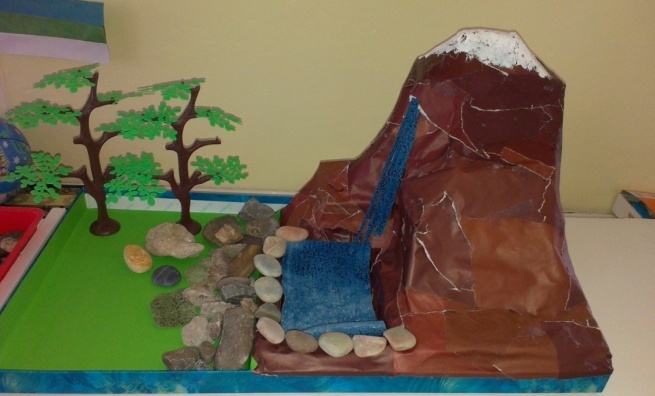 В совместную деятельность включили занятие по художественному творчеству - рисование с элементами обрывной аппликации «По горам». Работа проводилась в парах, где дети учились согласовывать свою деятельность с партнером.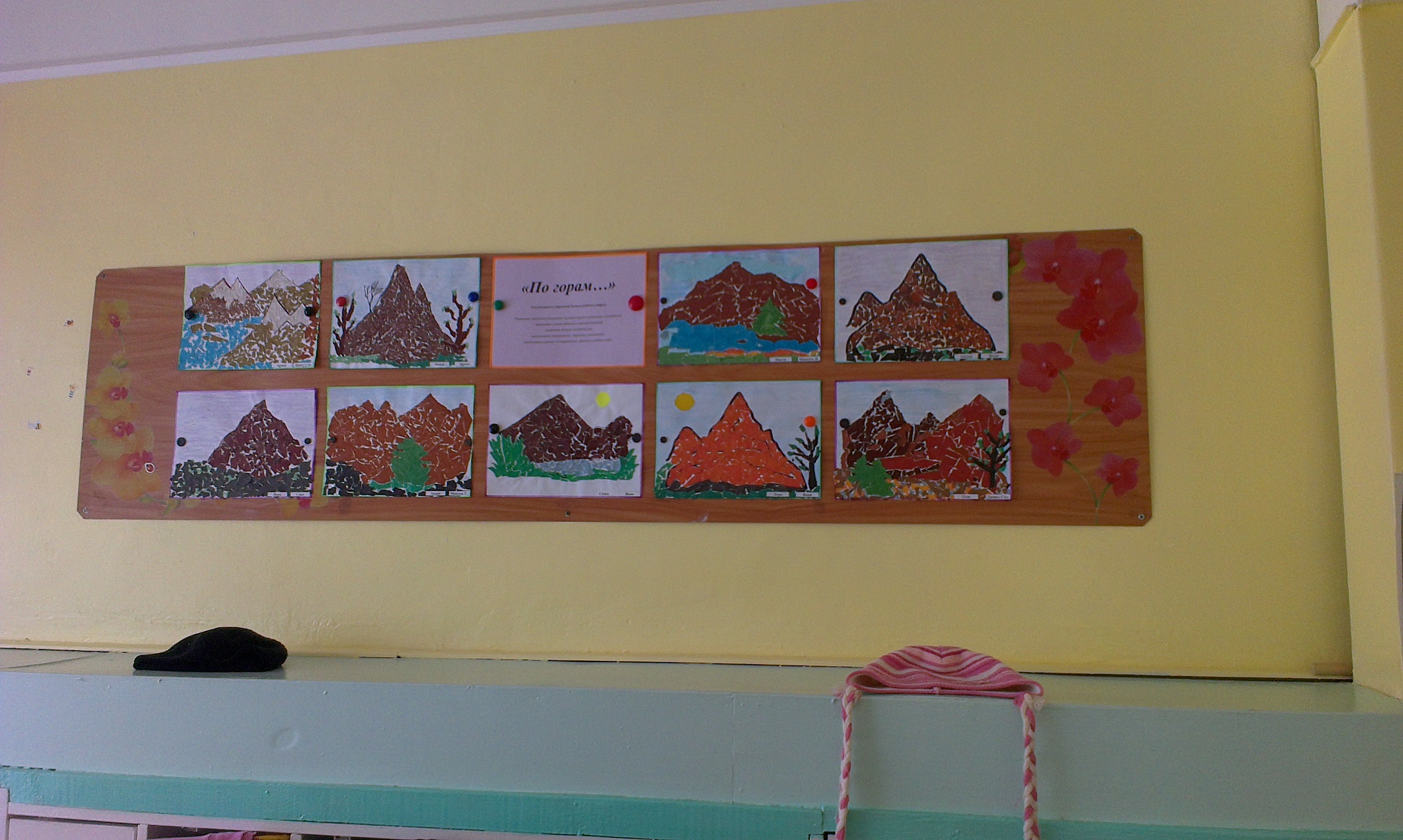 Затем проведена прогулка по теме «Удивительное под ногами», с целью определить те знания и представления, которые имеются у ребёнка о неживой природе: камне. Развивать познавательную активность детей методом экспериментирования в процессе знакомства с камнями, развивать речь, мелкую моторику рук, развивать тактильные ощущения, внимание, память, заинтересовать детей новым видом деятельности – коллекционированием.В конце прогулки беседовали с детьми о том, что наша планета Земля – это огромный каменный шар, а на ее поверхности камни образуются несколькими способами:1.Падают из космоса метеориты.2.Извергаются вулканы, лава остывает и превращается в твердый камень.3.Кто-то знает про горячие источники, вода выходит из-под земли и выносит соли – они твердеют и превращаются в камень.4.В глубоком водоеме толща воды так сильно давит на дно.5.Даже растения гниют и каменеют, если долго пролежат в болоте или под землей.Все это конечно было рассказано детским языком.В группе создали коллекцию камней. Много камней дети принесли с дому, предварительно обсудив с родителями, что это за камень и затем рассказали сверстникам о них в группе. Предложили родителям совместно с детьми создать свою коллекцию камней дома.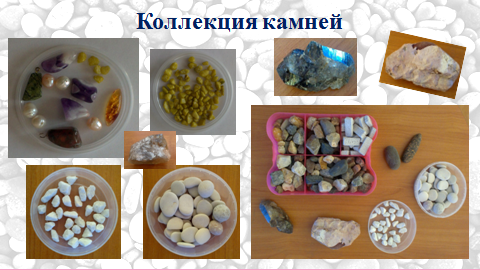 Всех камней не собрать и не найти, поэтому решили создать альбом «Разные камни». В создании альбома принимали участие родители совместно с детьми и далее альбом дополняется. Каждый ребенок знает какой-нибудь камень, какой ему больше понравился. И не только запомнил его название, но и где его добывают. В группе висит карта Республики Коми, на которой мы обозначили какой камень и в каком городе его добывают.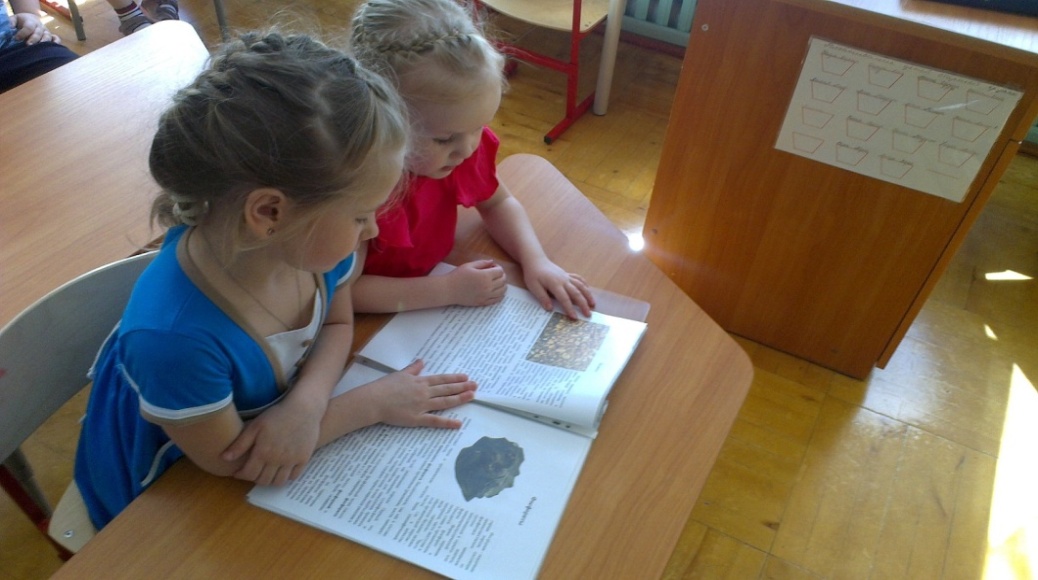 Ходили на экскурсию в Геологический музей имени А.А. Чернова, с целью ознакомления с камнями. Экскурсовод подробно рассказал детям об истории геологического развития и освоении человеком природных богатств, удивительное разнообразие видов минерального сырья нашей республики – черные, цветные, редкие и благородные металлы, нефть, газ, уголь, алмазы, самоцветы. Дети были в восторге от коллекции минералов, горных пород.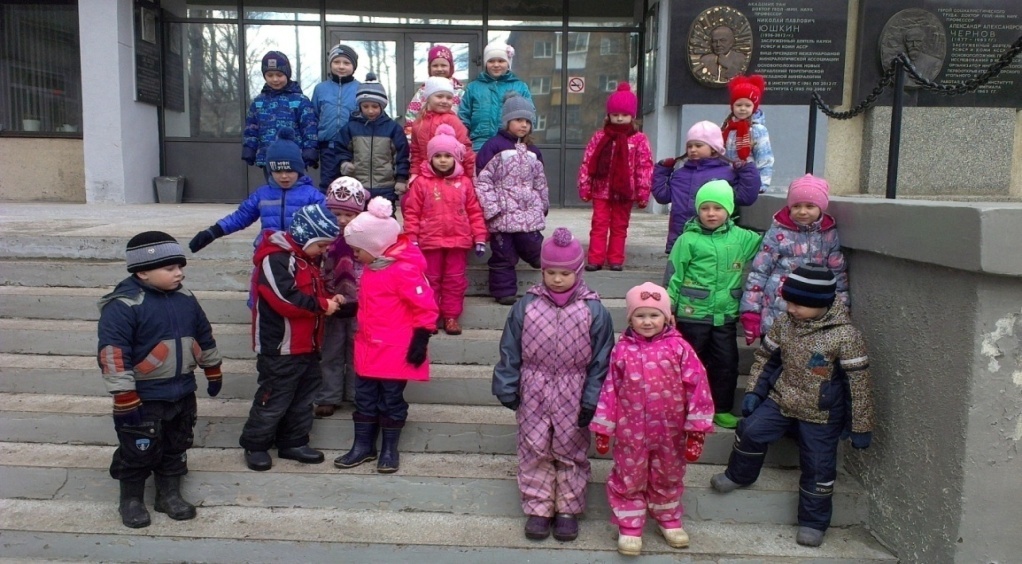 Читали про камни, очень детям запомнился рассказ Юлии Сасовой «Камень и глина» (Приложение 1)Во время совместной деятельности, с целью развития основных физических качеств детей, выполняли общеобразовательные упражнения с небольшим камушком.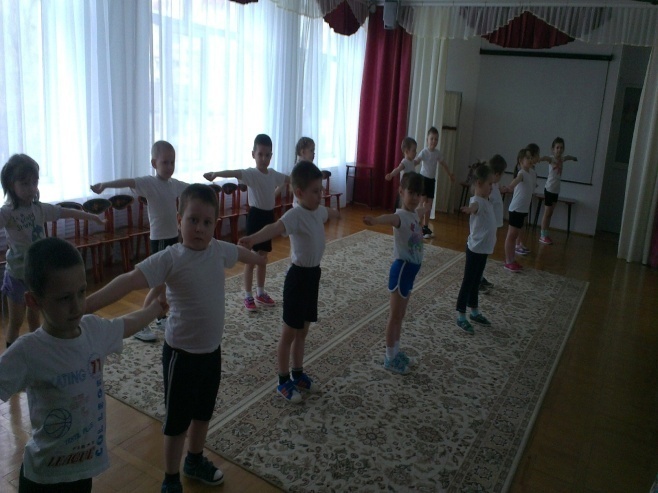 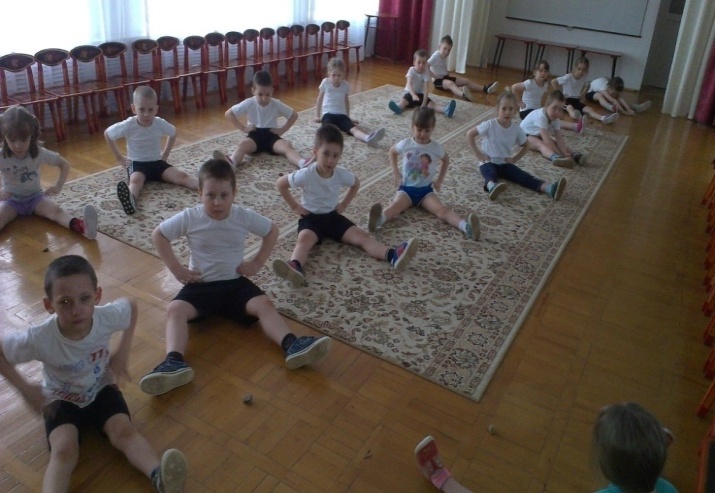 Выполняли упражнение «Озорные ножки» - ходьба по камешкам, перекатывание камней пальцами ног.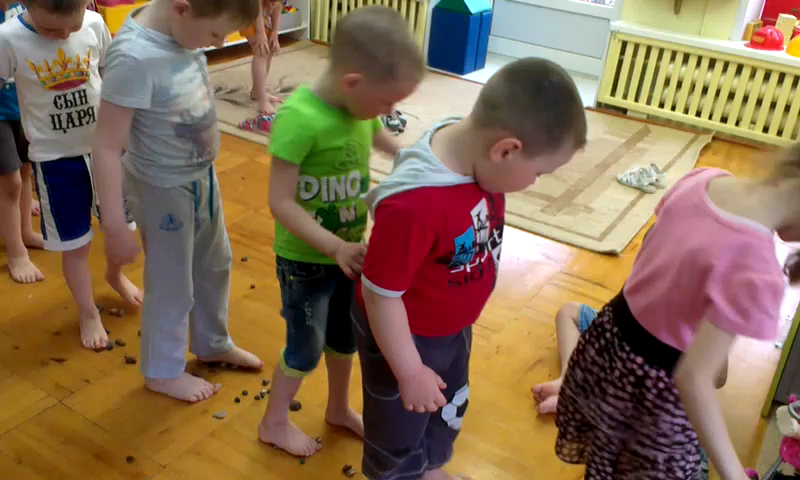 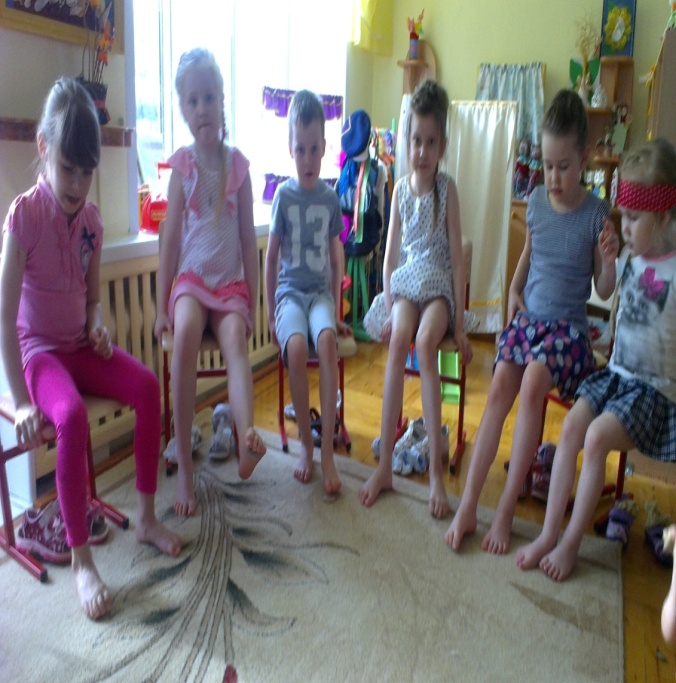 Вечерами просматривали мультфильмы по мотивам сказок П. Бажова: «Малахитовая шкатулка», «Каменный цветок», «Жизнь камня». Детям больше всего запомнился фильм «Жизнь камня». Рекомендую всем просмотреть этот фильм вместе с детьми.Во время совместной деятельности дети познакомились со свойствами камней, научились выделять их признаки, учились подбирать точные определения для характеристики их особенностей.Дети не только изучили, но и также им было предложено на доске обозначить свойства камней, выбрать подходящую карточку. Камни разноцветные, разной формы и разной величины обозначили карточкой, где нарисованы разноцветные пятна и могут обозначать разноцветность наших камней.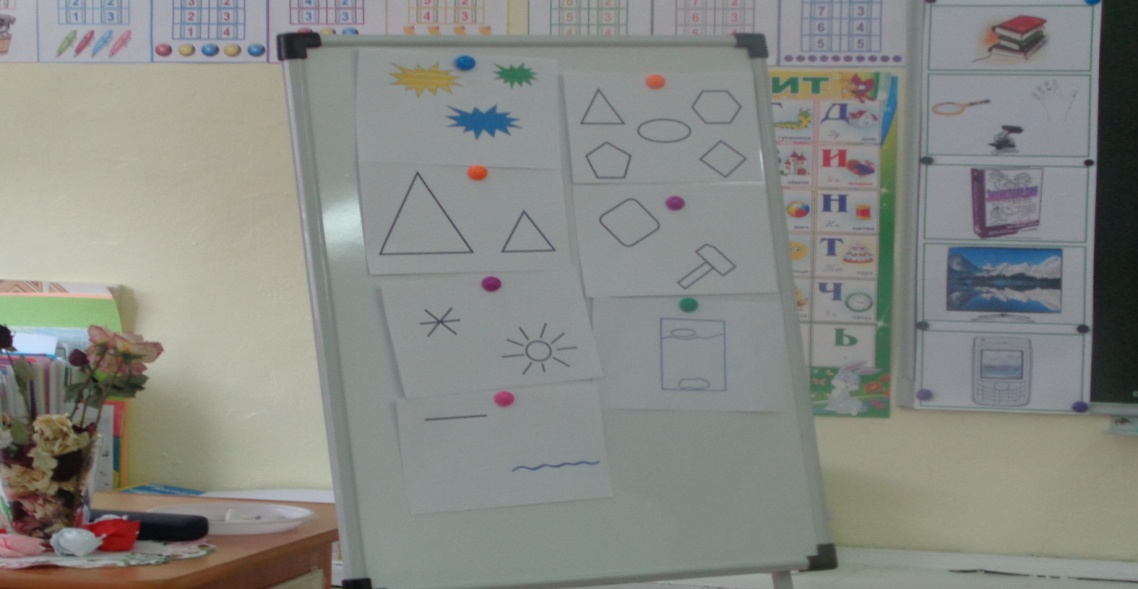 Форму камней обозначили разными фигурами.Большой и маленький треугольник могут обозначать, что камни разной величины.Итак, мы изучили цвет, форму, величину.Определили твердость-мягкость.  -Можно ли в камень забить гвоздь?Обозначили температуру.Определили характер поверхности, рассматривая через лупуПроверили, все ли камни тонут в воде.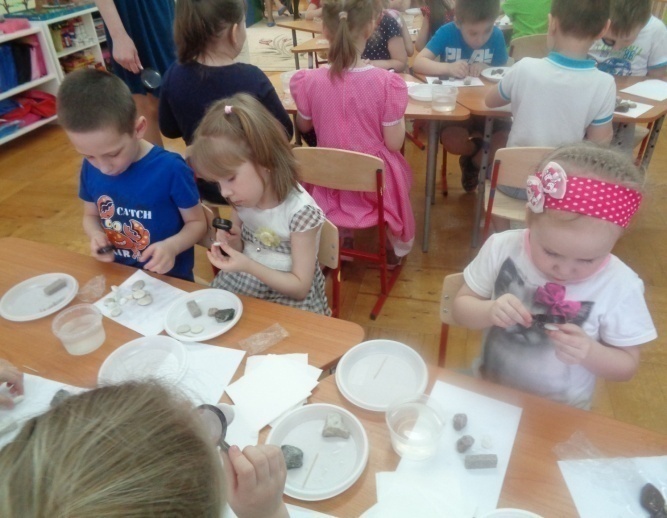 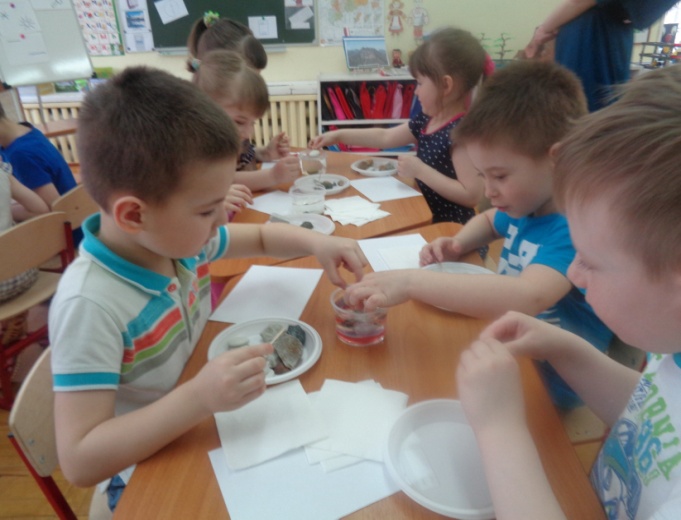 Все эти свойства мы закрепили во время игры «Правильно-неправильно» (Приложение 2)Разучивали пословицы, поговорки о камнях, с целью развития логического мышления, повышение и обогащение словарного запаса детей. Формирование грамматического строя речи. Сначала мы читали детям, обсуждали, затем дети самостоятельно рассказывали смысл пословицы. Многие выражения, пословицы дети применяли в играх, в общении со сверстниками.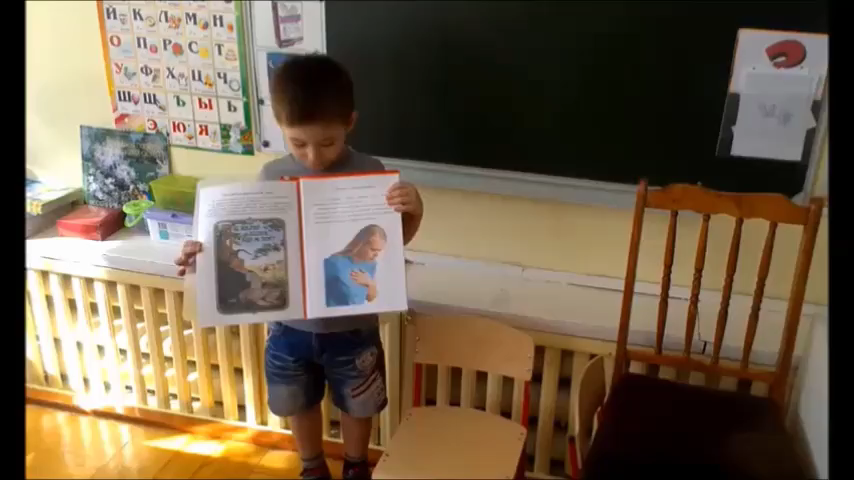 Камни очень хороши для мелкой моторики рук, и поэтому дети активно применяли их в настольных играх (Приложение 3)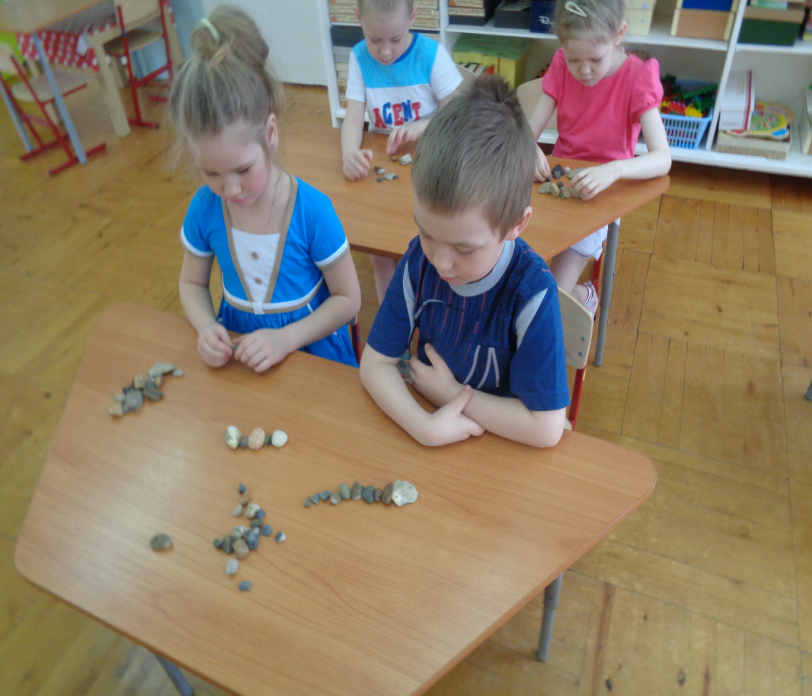 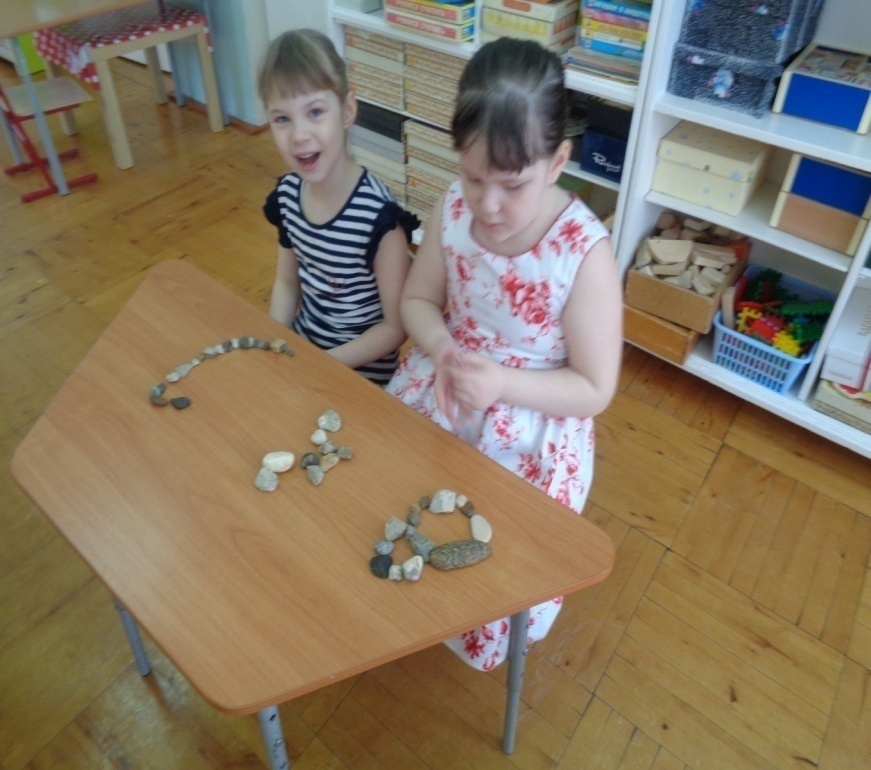 В свободной деятельности детям нравилось конструировать, создавать постройки из камней. Дети учились анализировать свою постройку, планировать этапы постройки.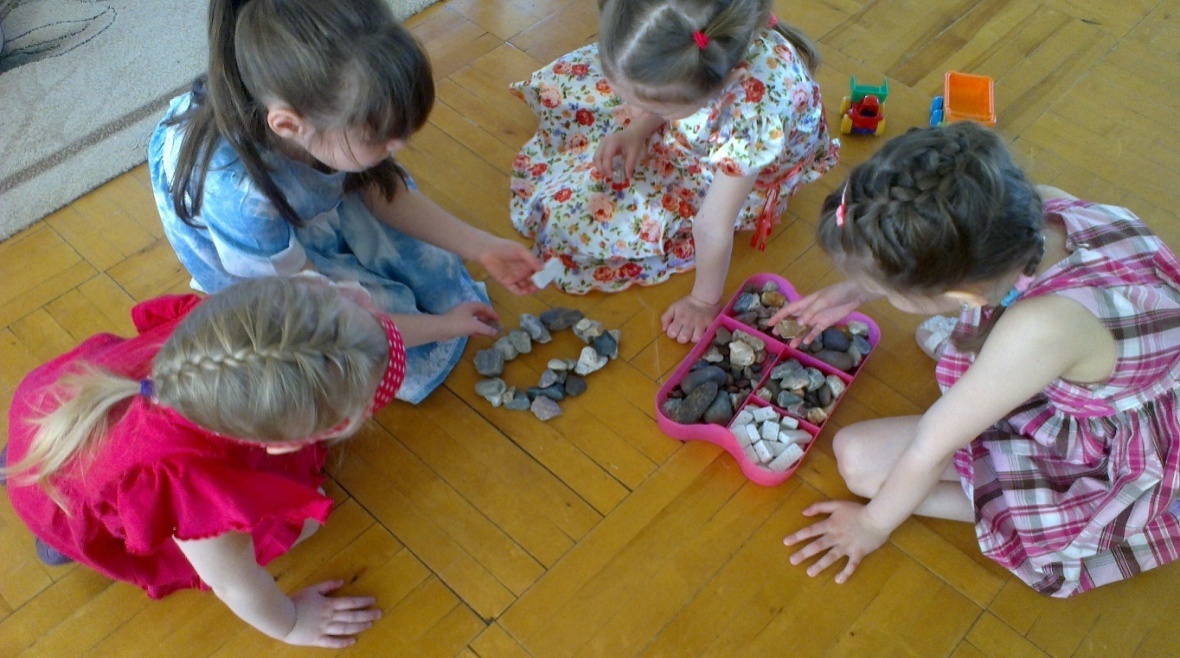 В процессе совместной, а также в свободной игровой деятельности детей они узнают о многообразном использовании их человеком. Показали, какую роль в жизни человека играют камни, рассказали о камнях, которые человек использует для своих нужд с давних времен.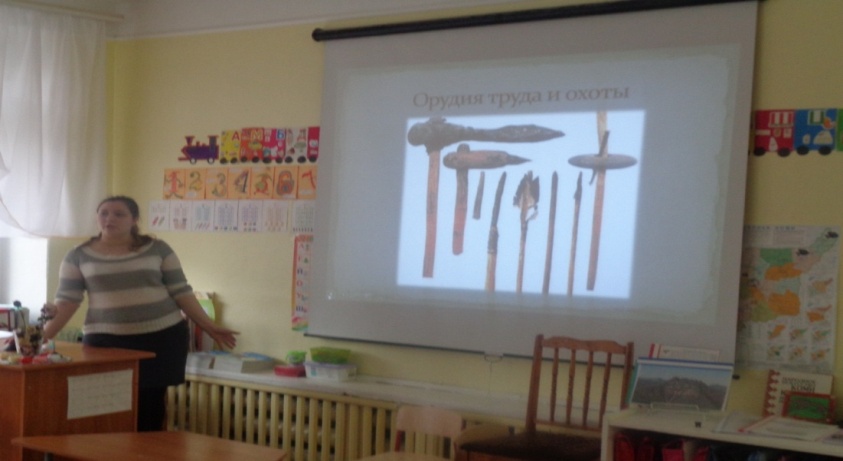 Камни-самоцветы и многочисленные изделия очень красивы и всегда привлекают внимание детей и взрослых. Дети узнали, что есть камень-оберег – это охранный камень, который защищает своего владельца от несчастий, болезней, негативных эмоций, сглаза и порчи. Он охраняет, сглаживает противоречия между внутренним миром человека и его внешними проявлениями. Такой оберег повышает иммунитет к заболеваниям, помогает избежать возможных несчастий, покинуть небезопасное место и обойти опасность стороной. Он также призван оберегать своего владельца от отрицательного влияния, сдерживать и сглаживать внутренние позывы и побуждения, которые могут чем-то навредить.  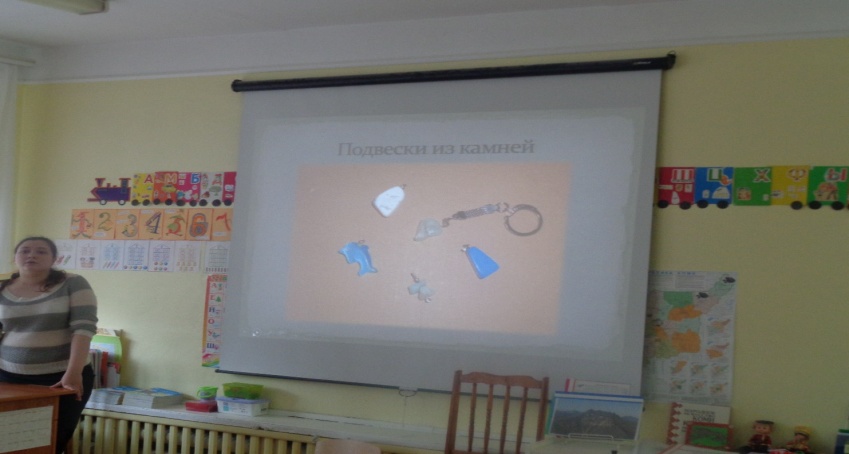 Известно, что камни-обереги защищают лишь своего владельца от негативной среды и всяческих негативных воздействий, направленных на него. Мощные обереги могут иметь такую силу, что просто уничтожают саму мысль о нападении у того, кто хотел бы причинить зло. Из камней создаются украшения, которые призваны защищать.В группе мы уже давно используем солевую лампу, и так как она сделана из камня, мы с детьми более подробно изучили ее пользу для человека. Отрицательные ионы, выделяемые соляной лампой способны нейтрализовать все, что заряжено положительно: бактерии, грибки, вирусы, пыль и табачный дым. Нейтрализации подвергаются и негативные электромагнитные излучения, источниками которых являются электроприборы. Также соляная лампа способствует повышению и укреплению иммунитета, нормализует обмен веществ и снижает отрицательное влияние электромагнитных полей. Благоприятно влияет она и на сон, снимая усталость и восстанавливая душевное равновесие.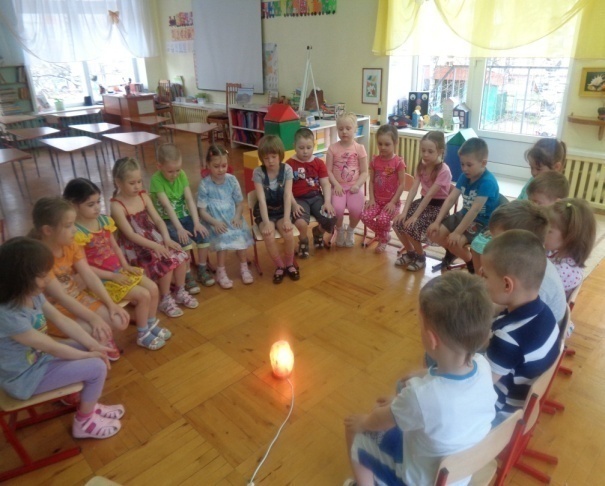 Больше всего детям понравилось, как человек создает ландшафтный дизайн, как это тонкое искусство, которое позволяет превратить обычный клочок земли в настоящий райский уголок. Дети также поделились своим оформлением дачного участка, какие дорожки они создают вместе с родителями.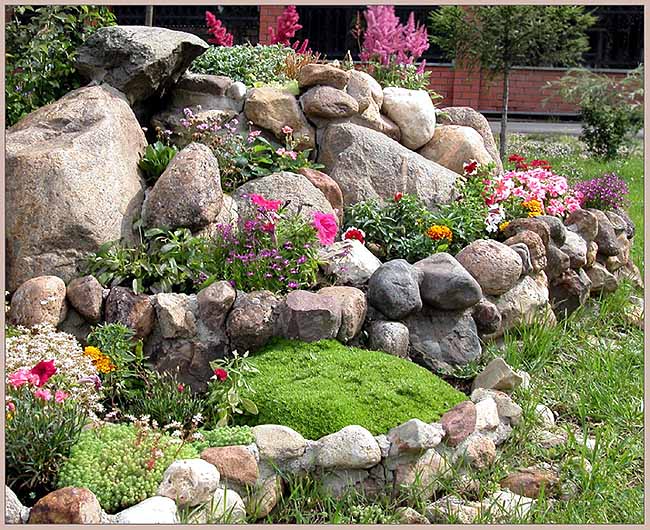 Проект закончился викториной «Что мы знаем об удивительных камнях». Где дети показали свои знания, которые приобрели в детском саду и дома совместно с родителями. (Приложение 4)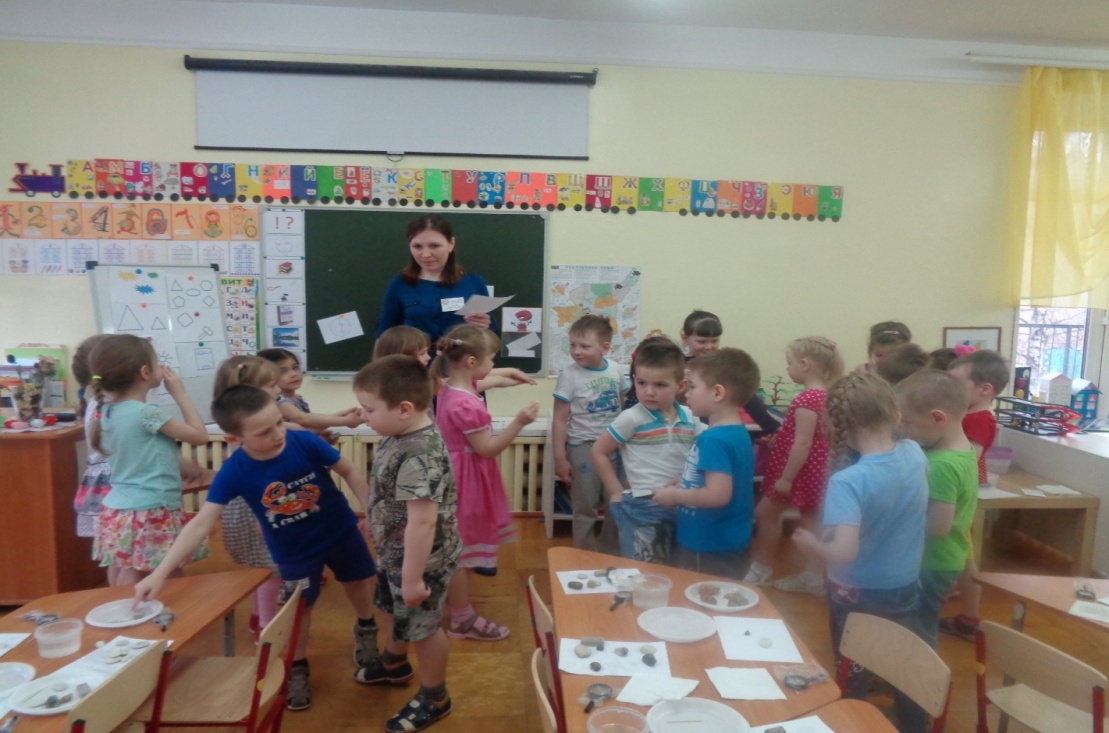 В группе есть конверт с вопросами, и после проекта еще остались много не раскрытых вопросов, на которые мы ищем ответы. В результате работы над проектом повысилась познавательная активность у детей. Они узнали о свойствах камней, их особенностях, значение и применение человеком, о полезных ископаемых Республики Коми. Расширился словарный запас детей, ребята научились искать ответы на интересующие вопросы самостоятельно. Повысилась степень участия родителей в жизни группы.Поэтому!!!Полезно камни наблюдать,Над ними можно размышлять,Ценней же прочего – желаньеЗаконы жизни их понять.Прочесть сокрытые в них тайны,Что им присуще, что – случайно.И поделиться, рассказать,О том, что удалось узнать.Приложение № 1Юлия Сасова «Камень и глина»Жили-были на берегу озера глина и камень. Жили они себе, да не тужили и между собою дружили. Глина, мягкая и податливая,  все дни и ночи напролёт дивилась камню, а как же иначе? Камень был весь вон какой — высокий, с острыми рёбрами, с твёрдыми боками, глядел вглубь и вдаль, так что с ним и не поспоришь.  Всё-то он видел, про всё ведал и обо всём имел суждение! А глина, она что? Лежала себе на земле и кроме воды в озере да тёплого мха на бугорке ничего не видела. Камень казался глине настоящим чудом и потому, наверное, она нисколько не удивилась, когда однажды её гранитного соседа коснулась рука человека: -Надо же! - Сказал он, ощупывая своими мозолистыми ладонями неотёсанные грани камня, - Какой замечательный материал!  А  надо сказать, что человек этот был не простой. Про таких как он говорят, что у него золотые руки. Этот не молодой мужчина, со сморщенными от трудов руками, был настоящим мастером. Можно даже сказать почти волшебником, потому что умел превращать самые простые и неприметные вещи в удивительные предметы. И сейчас, прогуливаясь по берегу озера,  старый художник сумел в некрасивом сером камне увидеть скульптуру:-Ну что, - погладил он шероховатый каменистый бок, - будешь ты у меня ангел?! - И человек-было принялся вынимать камень из глины, но не тут-то было!-Не смей меня трогать! - Задрожал каменюка всем своим существом, - Я и без тебя хорош! Красивее просто не бывает! Ступай себе, а меня оставь в покое! - Ворчал камень, сердито скрежеща своими гранитными боками.-Что ж, - отступил в сторону художник, - дело твоё! Не трону я тебя! Лежи, себе, где лежишь и проживай свою бесславную жизнь, как тебе угодно, а я пойду своим путём!Человек хотел-было уже идти прочь с этого места, но вдруг прямо у себя под ногами заметил глину:-Постойте! - Всхлипывала она всем своим существом, - Не уходите! Пожалуйста! Прошу вас!-Что тебе? - Склонился мастер над глиной, внимательно вглядываясь в её податливое вещество.-Я, - тихонько сотрясалась  глина, - не камень, но скажите... Не можете ли вы сделать из меня хоть что-нибудь, что будет полезным? Ну хотя бы что-нибудь самое простенькое, а? - И она с надеждой потянулась к тёплым человеческим рукам.-Что ж, - улыбнулся мастер, - думаю, я смогу сделать из тебя очень полезную и красивую вещь! - Сказав это, художник взял глину в свои руки и унёс с собой.-Ну надо же, - ворчал камень, оставшись один, - какая глупость! Это же надо быть такой легкомысленной! - Никак не унимался он, то и дело ударяясь своими тяжёлыми холодными боками о землю, - Не сиделось ей на своём месте! Захотелось, видите ли, полезной быть!  Да что с неё взять? Грязь! Размазня! Пульпа! Что он может с нею сделать, этот человечишка? Уж если я ему сказал идти восвояси, то не следовало ли и глине поступить так же? - Возмущался камень, всё никак не находя себе покоя.Между тем, за деревянными стенами мастерской, руки художника ваяли из глины изящный сосуд. Глина была податлива. Ей казалось, что человеческие руки ласкают её и от этого она становилась ещё мягче, ещё послушнее и это позволило мастеру сделать из неё действительно изящную и полезную вещь — амфору. Прошло много времени с тех пор, как камень остался один лежать на берегу озера.  Но случилось однажды, что к озеру пришла прекрасная женщина. В своих тонких руках она держала красивую амфору, из которой исходил сладкий аромат вина. Женщина поставила сосуд у камня и пошла к воде, чтобы искупаться.«Вот уж истинно совершенство!», - Подумал камень, ощутив плавные линии холодных боков сосуда, - Ты, наверное, - обратился он к амфоре, - моя родственница? Ты, верно, - продолжал кусок гранита, -  из камня сделана?-Нет, -  улыбнулась амфора камню, - я не из камня. - Сосуд чуть отстранился от своего угловатого собеседника и загадочно произнёс:-А я всё стою и думаю: «Узнаешь ты меня или нет?», а ты не узнал!-Что значит: «Узнаешь или нет?»? - Рассердился камень, - Да у меня феноменальная память! - Прорычал он и добавил, - Если хочешь знать, я помню всё и всех! Тебя я никогда прежде не видел.-Не сомневаюсь, - кротко отвечала ему амфора, - что у тебя хорошая память... Тогда, быть может, ты помнишь глину, которая жила здесь, рядом с тобой?-Ну конечно я помню глину! - Громким голосом ответствовал гордыйкаменюка, - Как же мне забыть эту глупую размазню?! Никогда её не забуду! Она такая глупая!!! Только... - Вдруг на одно мгновение камень замолчал и пристально поглядел на глиняный сосуд, - А ты её откуда знаешь?-А я она и есть! - Ответила амфора, - Тот человек, помнишь? Он подарил мне эту форму.-Не может быть! - Удивился камень, - Но как?И амфора рассказала ему то, как глина превращалась в этот изящный сосуд. Она рассказала ему, как руки художника долго ласкали её, и как потом рыжее пламя огня закрепляло её плавные формы. Как после мастер разрисовывал её мягкой кисточкой и как отдал её потом своей прекрасной дочери. Выслушав всё это, камень задрожал от зависти и злости:- Из какой-то там глины сделать такое?! А что же он тогда мог сделать из меня? Из камня?Между тем женщина уже искупалась и, взяв свой сосуд в руки, пошла своей дорогой.-Передай тому старику, - крикнул рассерженный камень удаляющейся амфоре, - что я согласен быть ангелом!-Хорошо! - Донеслось в ответ.И действительно, через какое-то время мастер пришёл за камнем. Принёс его в мастерскую, но когда принялся делать из него скульптуру, негодованию камня не было предела. Вместо ожидаемой ласки, кусок гранита получал удары молотком и смирился лишь тогда, когда угловатостей не осталось, и последняя его неровность была сточена.  С тех пор, сколько бы не восхищались люди каменным ангелочком, взор скульптуры оставался добродушным и смиренным. Он знал, что ангелом стал не потому, что сам сделался им, а потому что мастер увидел в куске камня то, чем он теперь и является.Приложение № 2ИГРА «Правильно-неправильно»:Правило игры:  если я говорю правильно, вы поднимаете свой камешек вверх, если неправильно вы стучите камушком по камушку (в паре с соседом) – как будто камушки возмущаются.- камень тонет в воде- камень прозрачный, как стекло- гвоздь нельзя вбить в камень- мокрый камень и сухой отличаются по цвету- камень легкий как перышко или вата- камень хрупкий, как стекло и его можно разбить- камень можно растянуть как резину - поверхность морского камушка шершавая - камень плавает в воде, как дерево- камень можно порвать как бумагуПриложение № 3Дидактические игры с камнями.Цель: развитие сенсорных способностей, развитие мелкой моторики рук, воображения. (Дети на белом листе бумаги раскладывают камни по воображению, изображая рисунок)Игры с буквами «Сложи буквы из камешков».Цель: запоминать буквы, учиться их составлять из камешков.Дидактическая игра «Найди свой камешек».Цель: развивать тактильные ощущения, внимание, память.Дидактические игры с камнями на развитие сенсорных способностей, мелкой моторики рук «Отыщи такой же камень», «Узнай на ощупь»Дидактическая игра «Камешки в ряд»Цель: учить детей последовательному расположению камешков разной величиныИгра «Сосчитай камешки»Цель: Закрепить счет до 20 и обратно.Приложение № 4Викторина «Что мы знаем об удивительных камнях»В викторине участвуют дети. Участники заранее делятся  на две команды, обсуждают и выбирают название, капитана.Ведущий: Внимание, внимание! Сегодня в нашем саду состоится викторина знатоков …. Встречаются две команды знатоков. Поприветствуйте друг друга.Представления команд.Ведущий: Разрешите представить жюри…. Они будут оценивать ответы знатоков и выставлять заработанные очки. За каждый правильный ответ – 1 балл.Первое задание. Разминка «Думай, голова» Быстро ответить на вопросы по содержанию….Вопросы:Назови сказку о необычном козлике, у которого из под копытца сыпались драгоценные камушки?(Серебряное копытце)Как называется камень, из которого Данила мастер сделал цветок?(Малахит).Найди картинку, где изображен камень уголь?(Дети выбирают соответствующую картинку).Как называется очень большой камень, и найдите его на фотографии?(Булыжник).Каким камнем можно рисовать? Кто глотает камни?Второе задание. Игра «Четвертый лишний».Посмотрите внимательно на картинки и определите, какая картинка лишняя? (набор иллюстраций …)Физминутка:До болота идти далеко, (Шагаем на месте.)До болота идти нелегко. (Наклоны туловища влево - вправо.)«Вот камень лежит у дороги, (Наклон туловища вперед.)Присядем и вытянем ноги». (Присели.)И на камень лягушки кладут узелок. (Повороты туловища влево -вправо.)«Хорошо бы на камне прилечь на часок!» (Руки вверх, прогнулись.)Вдруг на ноги камень вскочил (Прыжок на месте.)И за ноги нас ухватил. (Руки в стороны.)И мы закричали от страха: (Руки на пояс.)Это - ЧЕ! (Хлопаем в ладоши.)Это - РЕ!Это - ПАХА!Это - ЧЕРЕПАХА!»Третье задание. Игра «Золотой мешочек», найти на ощупь в мешочке камушки.Четвертое задание. Расскажи пословицу про камень и объясни.Пятое задание «Кроссворд». (см. Презентацию - электронное приложение)Жюри подводит итоги. Поздравления. Вручение подарков.